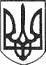 РЕШЕТИЛІВСЬКА МІСЬКА РАДАПОЛТАВСЬКОЇ ОБЛАСТІВИКОНАВЧИЙ КОМІТЕТРІШЕННЯ28 жовтня 2021 року                                                                                      №  322Про затвердження висновків про вартість майна для передачійого в оренду Керуючись законами України „Про місцеве самоврядування в Україні”, „Про оренду державного та комунального майна”, Порядком передачі в оренду державного та комунального майна, затвердженим постановою Кабінету Міністрів України від 03.06.2020 № 483, Методикою оцінки об’єктів оренди, затвердженою постановою Кабінету Міністрів України від 04.10.1995 № 629, рішенням третьої позачергової сесії Решетилівської міської ради восьмого скликання від 27.01.2021 № 105-3-VІІІ „Про затвердження документів щодо оренди майна Решетилівської міської територіальної громади”, виконавчий комітет Решетилівської міської радиВИРІШИВ:Затвердити Висновки про вартість майна, для передачі його в оренду, що розташоване за адресою: вул. Грушевського, 76, м. Решетилівка, нежитлове приміщення (гараж) загальною площею 22,3 кв. м., вартістю 24010,00 грн. (двадцять чотири тисячі десять гривень 00 коп.);2) вул. Старокиївська, 6, м. Решетилівка, нежитлове приміщення загальною площею 19,1 кв. м., вартістю 44070,00 грн. (сорок чотири тисячі сімдесят гривень 00 коп.).Секретар міської ради								Т.А. Малиш